Проект международной технической помощи«ЧИСТАЯ РЕКА – ГЛАВНЫЙ ПРИОРИТЕТ»Экологический КВЕСТ «В гостях у Петровича»Цель: повышение экологической культуры детей, расширение представлений о рациональном взаимодействии человека с природой.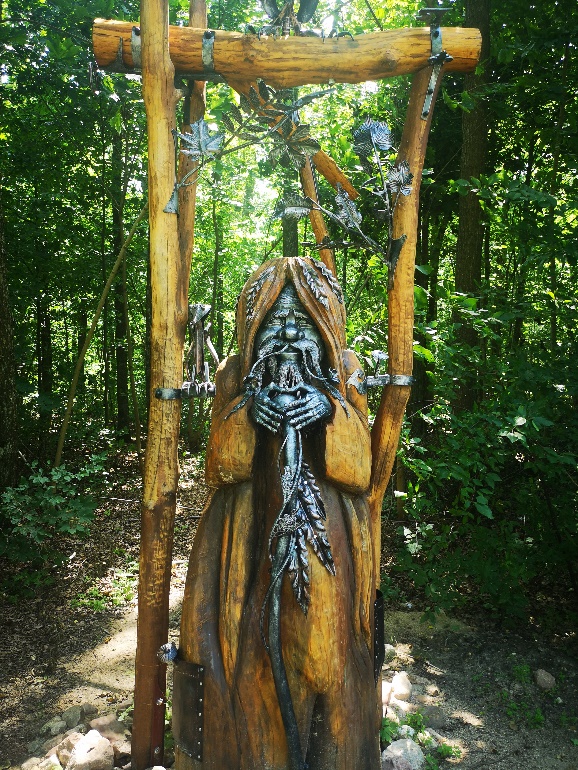 Задачи:Образовательные – формирование основ экологической культуры;Воспитательные – воспитать бережное отношение к природе;Развивающие – способствовать развитию коммуникативных качеств личности, черезгрупповую работу.Ожидаемый результат: становление и развитие экологической культуры личности,навыков грамотного и безопасного поведения в природе.Форма: групповая.Введение- Земля, земной шар – это наш общий большой дом, в котором хватает места всем: людям, животным, растениям… Над нами одна общая голубая крыша – небо. У нас под ногами один общий пол – земная поверхность. У нас один на всех чудесный источник тепла и света – солнце. У нас общие источники влаги: реки, озёра, родники… Всем надо дышать, есть, пить, растить детишек. За многие тысячи и даже миллионы лет все виды животных и растений приспособились друг к другу и окружающей их природе. И установилось равновесие. Известно, что всегда растений должно быть больше, чем животных, которые ими питаются. А растительноядных животных должно быть больше, чем хищников. Тогда и еды всем хватит, и сохранятся на земле все виды растений и животных. Если же в этой цепочке разрушить хоть какое-нибудь звено, равновесие нарушится, и рассыплется вся цепочка. И даже может произойти катастрофа в природе. Люди не всегда учитывали все звенья цепи: вырубали леса, осушали болота, распахивали степи. Они грубо нарушали законы природы. И для того, чтобы сохранить её, а заодно и самим уцелеть, надо изучать и соблюдать законы живой природы. Так возникла наука ЭКОЛОГИЯ. Это слово составлено из двух греческих слов: «ойкос»- дом и «логос» - наука. Значит, можно сказать, что экология – это наука о нашем общем доме и о законах, по которым мы должны в нём жить.1 станция «Экологический светофор» (начало тропы)Что бы начать наше движение по экологической тропе, мы должны быть уверены, что вы умеете правильно вести себя в природе.Экологический светофор установлен для того, чтобы охранять природу и помогать соблюдению правил разумных взаимоотношений с природой. – Красный цвет — стой! Твои действия приносят вред окружающей среде.– Зелёный цвет — ты настоящий друг и защитник природы! Твои действия полезны для неё! Продолжай помогать природе! Задание: закрасить кружки красным и зелёным цветами, в зависимости от того решения, которое принимается. Оборудование: карточка с вопросами, красный и зеленый маркер.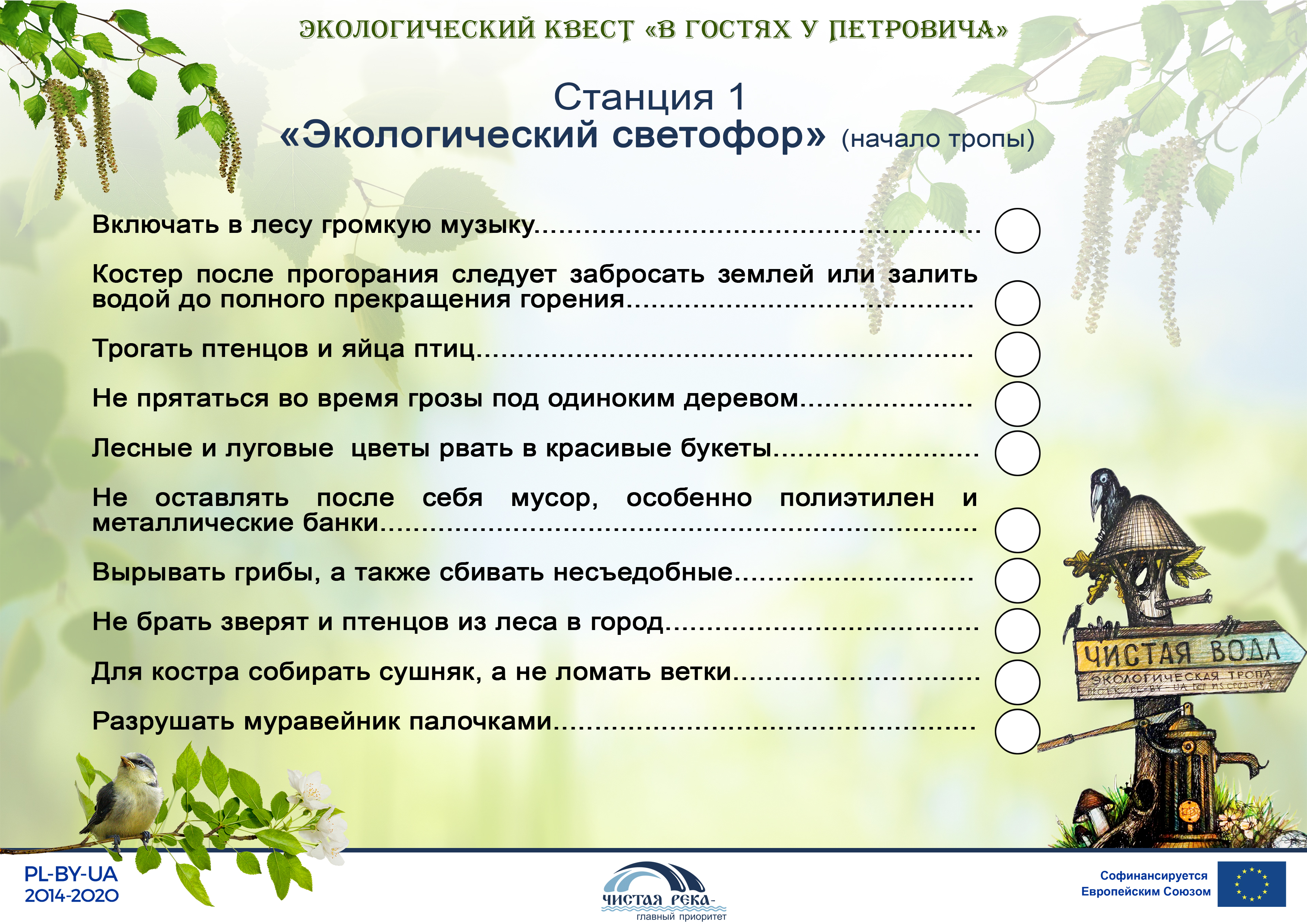 Лес – источник неисчерпаемых богатств, он кормит, одевает, согревает и лечит. Но он еще и обеспечивает Землю чистым воздухом и водой. Без растительности жизнь на Земле невозможна. Поэтому каждый человек должен беречь лес и заботится о нем!2 станция «Духи природы» Природа в воображении наших предков не была безликой и пустой. Каждый ее уголок был населен фантастическими таинственными существами. Различные духи природы (полевые, водяные, лесные и др.) являются персонажами низшей мифологии. Они не имеют божественного статуса, но в повседневной жизни человек зависел от них больше, чем от богов высшей мифологии.Задание: Перед вами разложены карточки с мифологическими духами, по описанию духа найти соответствующую карточку с его изображением.Оборудование: карточки (6 шт.) с изображение духа природы.1. Дух, который наблюдает за порядком в лесу, охраняет красоту нетронутых мест, следит за лесорубами (гаёвый дед).2. Сочетает в себе качества домового, дворового, лешего, полевика, хлевника и ряда других персонажей. Основными отличительными чертами доброхожего являются его способность менять свой рост и отношение к человеку сообразно поступкам последнего (доброхожий).3. Лесной дух, который живёт в лозе. Представлялся стареньким одноглазым карликом, величиною не больше чем ноготь, однако с аршинной бородой и с длинною, в семь саженей, палкой в руке (лозовик).4. Добрый покровитель рек или водяное божество. Считается опекуном рек и озёр Беларуси (жевжик).5. Большую часть зимы проводит в лесу в разных местах, иногда заходит в деревню. Представляли его в виде коренастого человека с белой бородой, который в распахнутом кожухе, с непокрытой головой, босым ходил на снегу (зюзя). 6. По преданиям, он живет в водоеме, но при случае может и огнем “дохнуть”. Существо добродушное и справедливое: добрых бедняков он мог одарить сокровищами, а несправедливых богачей лишить состояния (цмок).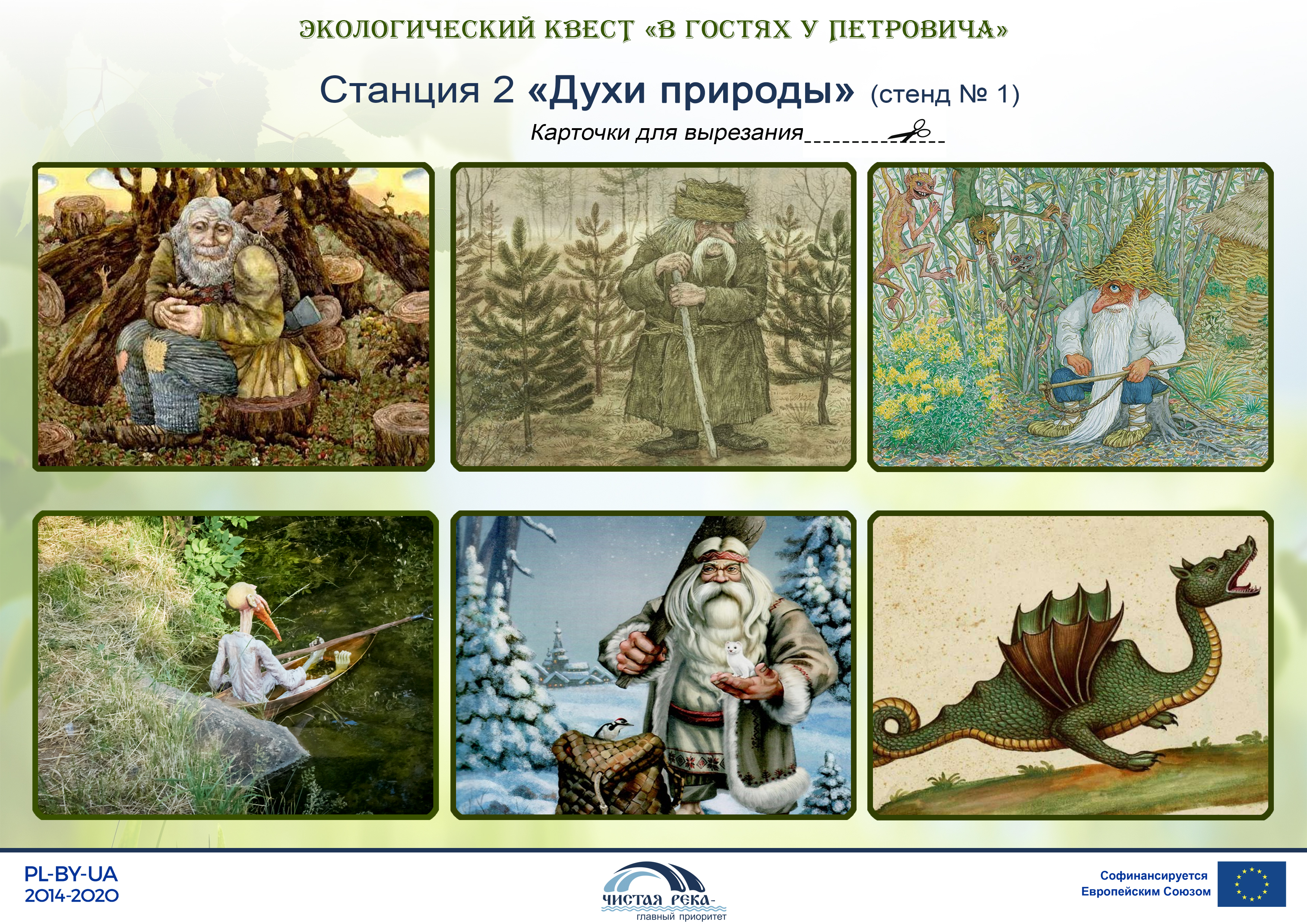 3 станция «Сенсорная площадка» (терраса на территории лесничества)Летом и осенью в лесу появляется большое количество различных плодов и ягод. Давайте же узнаем, какие дары преподносит нам лес, в котором мы совершаем путешествие. Для этого отгадаем загадку:Шляпка есть и есть нога, На ноге нет сапога! И нога и шляпка — Вкусный суп ребяткам! К шляпке лист ольхи прилип… Ну, конечно это — . ! (гриб)Задание 1: Перед вами разложены карточки с изображением грибов. Но не все эти грибы съедобные, необходимо узнать и выбрать те, которые можно использовать в пищу.Оборудование: карточки с изображением грибов (8 шт.).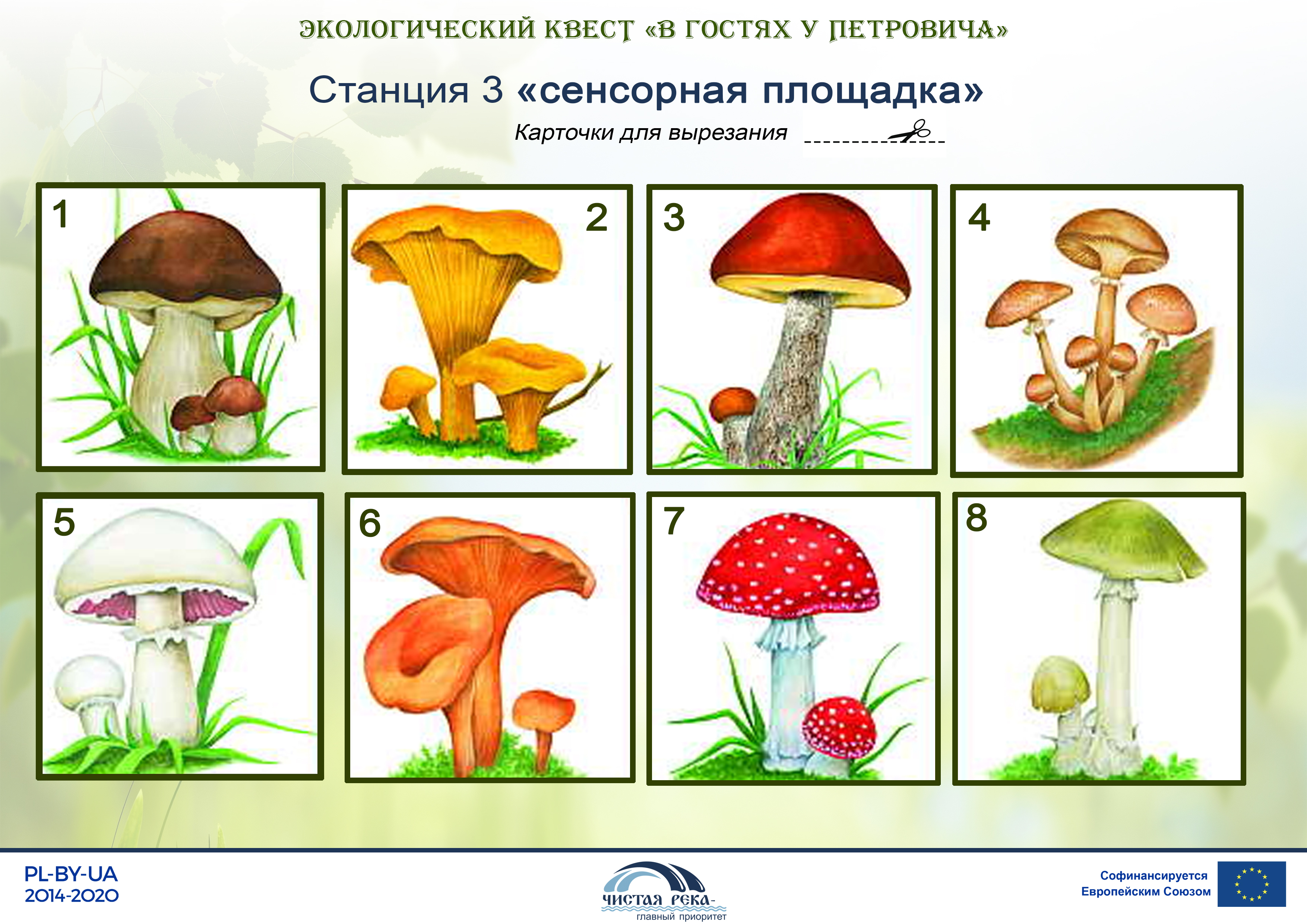 Съдобные: 1. Белый гриб, 2. Лисичка, 3. Подосиновик, 4. Опята, 5. Шампиньен.Несъедобные: 6. Ложная лисичка, 7. Мухомор, 8. Бледная поганка.Задание 2: Перед вами разложены различные плоды. Необходимо отгадать загадку и выбрать из всех плодов правильный ответ.Оборудование: плоды различных растений (орех, шишка, желудь, каштан, шиповник, калина, ежевика, рябина).В домике скорлупке,Живёт он, как в избушке,Бывает грецким и лесным,Кедровым не совсем большим! (Орех)На сосне она висит,Очень далеко глядит!Ну а если упадёт,То получит кто-то в лоб (Шишка)Зреют на зелёных веткахДетки лысые в беретках.Без боязни спрыгнут с веток –Очутятся без береток.У кудрявого их папыНи беретки нет, ни шляпы. (желудь)Как будто рыцари в доспехах,Висят на ветках высоко,Но только осень наступает,Снимается доспех легко! (каштан)Он красивой розе брат,Если ты не виноват,Все равно имей в виду,Может уколоть в саду. (Шиповник)Красная, как малина.Круглая и горькая как рябина.А зовут ее … (Калина)У малины есть сестра,Только черная она.На стеблях колючки,Но она не злючка. (Ежевика)Рубиновые бусыСозрели в сентябре,А стали бусы сладкиеЛишь только в январе. (Рябина)Кому не нравятся запахи леса? Этот манящий и загадочный мир, полный неизведанных тайн. Воздух, листва, кора, плоды, мох, травянистые растения – все это ароматы леса.Задание 3: Перед вами разложены ароматические мешочки с травами. Необходимо по запаху определить какое растение находится внутри мешочка и найти соответствующие картинки с изображением данных растений.Оборудование: мешочки с травами (1. мята, 2. ромашка, 3. полынь, 4. лаванда, 5. шалфей, 6. чабрец, 7. багульник, 8. душица); демонстрационные пучки высушенной травы.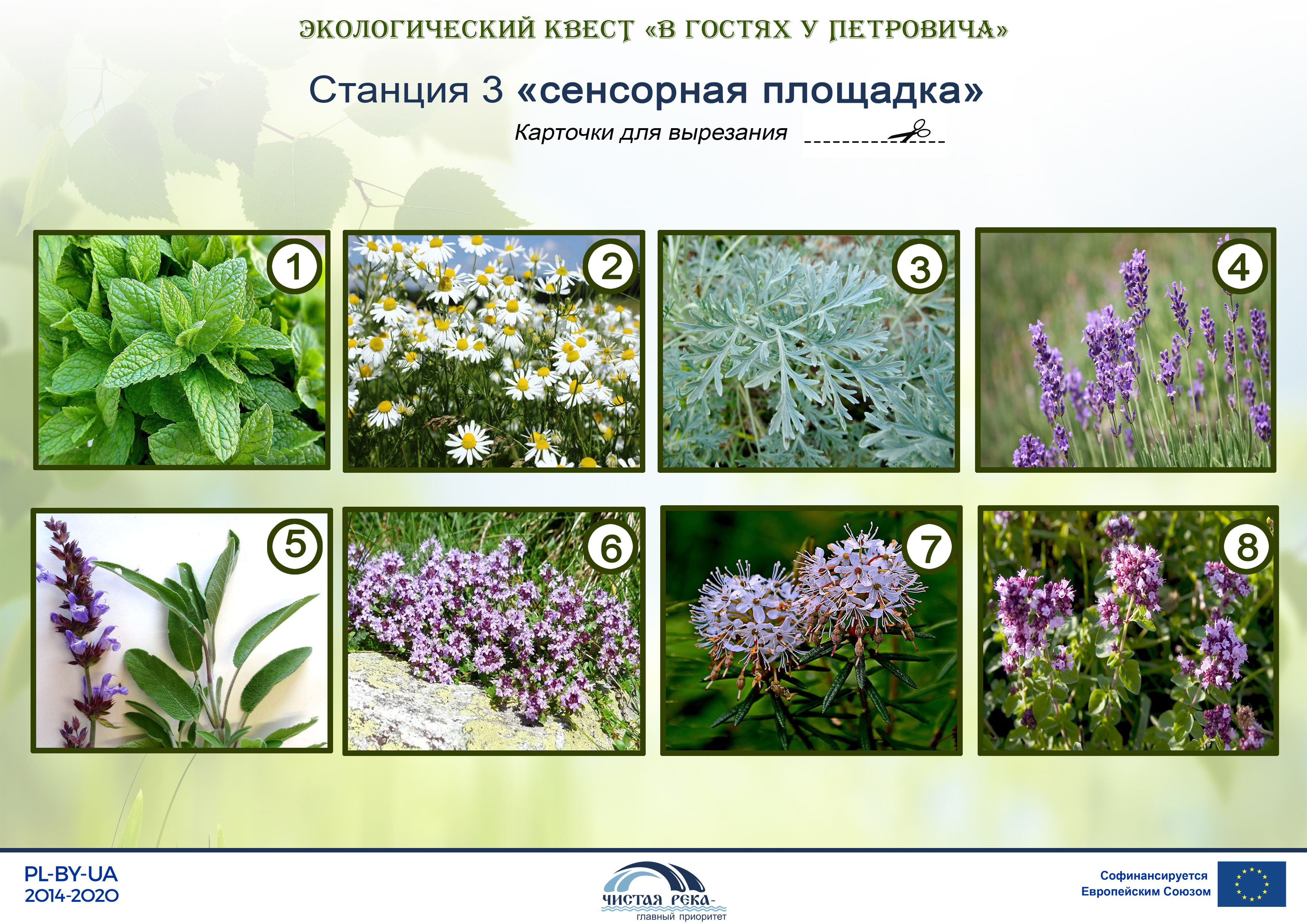 4 станция «Лесной пруд» (беседка около пруда на территории лесничества)Вот мы и подошли к пруду. Оглянитесь вокруг, полюбуйтесь, как кругом мирно и красиво тут. Давайте сейчас посмотрим на пруд, послушаем его звуки, кто увидит что-то интересное поднимет вверх руку (дети рассматривают пруд и его обитателей).В водоемах со стоячей водой – прудах, заводях рек, старицах, канавах, маленьких озерах, весенних лужах – животный мир отличается большим богатством и разнообразием, нежели в водоемах с проточной водой. Задание: Отгадать загадки про обитателей водоемов, показать ответ, найдя соответствующую каточку с изображением.Оборудование: карточки с водными животными.1. В водных зарослях живёт,Страшный хищник пресных вод,Рыбу ест, лягушек тоже,Угадайте, это кто-же? (Щука)Щука – самый известный и крупный хищник наших водоёмов. Недаром её зовут «водяным волком». В отличие от настоящих волков щука охотится не стаями, а в одиночку. Она караулит добычу в засаде, спрятавшись среди водных зарослей, а затем неожиданно набрасывается на проплывающую мимо беспечную рыбку. Пасть щуки – очень страшное оружие. Зубы у неё острые и загнуты назад. Морда похожа на крокодилью. Из такого капкана добыче уже не вырваться. Щуку часто называют подводным санитаром, так как она питается не только живой, но и мёртвой рыбой. Щуки – долгожительницы. Некоторые из них доживают до 100 лет.2. Рыба полосатая,Хищная, опасная,Ловит маленьких мальков,Красный цвет у плавников! (Окунь)На теле окуней отчётливо видны чёрные и белые полоски, за это в народе их называют «матросиками» или «морячками». Плавники и хвост у них красного цвета. Окуни в отличие от щук охотятся стаями. Они загоняют в круг свою добычу, а затем хватают сбившихся в панике в плотный ком мальков. Главная их пища — мелкая рыбёшка и икра; крупные окуни любят раков.3. Все движутся вперёд,А он наоборот,Он может два часа подряд.Всё время пятиться назад. (Рак)У раков пять пар конечностей. Четыре из них – это ходильные ноги, а пятая пара – клешни. Своими клешнями рак защищается и ловит добычу. Усами он ищет себе дорогу. Пятиться назад ему помогает хвост. У каждого рака имеется своя отдельная нора или даже несколько нор, вырытых в стенке берега. В реках с каменистым дном, раки укрываются под камнями, делая под ними углубления. При опасности, а также на зимовку, они закапываются в ил. Живут раки очень долго — не один десяток лет. Всеядны, но кормятся, в основном, мёртвыми животными, попавшими в воду. Раки могут жить только в чистой воде. Если люди будут беречь водоёмы от загрязнений, то в них будут обитать раки.4. У воды живёт плутовкаИ скрывается так ловко,Что беднягам мухам, мошкамНе уйти от этой крошки. (Лягушка)Весной в прудах и болотах слышно, как поют лягушки. В это время проходят лягушачьи свадьбы. Немного позднее на водных растениях можно увидеть икру лягушек, из которой потом появляются головастики – личинки лягушек. Сначала они совсем не похожи на взрослых лягушек. Но постепенно у них вырастают лапки, исчезает хвост, и они становятся лягушатами. Лягушки приносят большую пользу в природе: поедают комаров, очищают воду, являются кормом для речных птиц, а ещё лягушки украшают реку своим пением – кваканьем.5. Есть такой на свете жук –Может в воду прыгнуть вдруг.Но не тонет жук-храбрец,Плыть умеет… (Плавунец)По названию этого жука можно догадаться, что он хороший пловец. Этот жук – хищник. Сам маленький, а питается головастиками и мальками рыб.6. Кровь пью,А жизнь даю. (Пиявка)Пиявок с древности использовали для того, чтобы убрать «излишки» крови и понизить кровяное давление. Сейчас это делают редко. Раньше во многих странах медицинских пиявок вылавливали и специально разводили тоннами. Вспомните Дуремара из сказки про Буратино, который ловил в пруду пиявок и продавал их. Пиявки, живущие в водоёмах, присасываются медленно. Поэтому, во время купания, бояться их не стоит. К тому же медицинские пиявки сейчас встречаются редко, а другие виды пиявок к человеку не присасываются. Кровь жертвы в кишечнике пиявок переваривается долго, поэтому они способны на длительные голодовки.7. Я в пруду живу,На себе свой дом ношу. (Прудовик)Прудовые улитки (прудовики) живут в прудах, небольших озерах или в затонах рек, где, особенно в тихий солнечный день, они оживленно ползают по дну или по прибрежной растительности. Также они часто плавают на поверхности водоёма, повиснув на поверхностной водяной плёнке. Питаются растениями. С помощью мускулистого языка, покрытого шипиками, они скоблят стебли и листья подводных растений. В случае опасности прудовики прячутся в раковину.8. В воде родится,А воды боится. (Стрекоза)Летом над водой можно увидеть много летающих стрекоз. Эти насекомые живут на суше, но размножаются в воде. На водные растения в стоячих или медленнотекущих водоёмах они откладывают свои яйца. Из них потом появляются личинки стрекозы – наяды. Они очень опасные хищники. Охотятся на головастиков, мальков рыб, личинок других насекомых.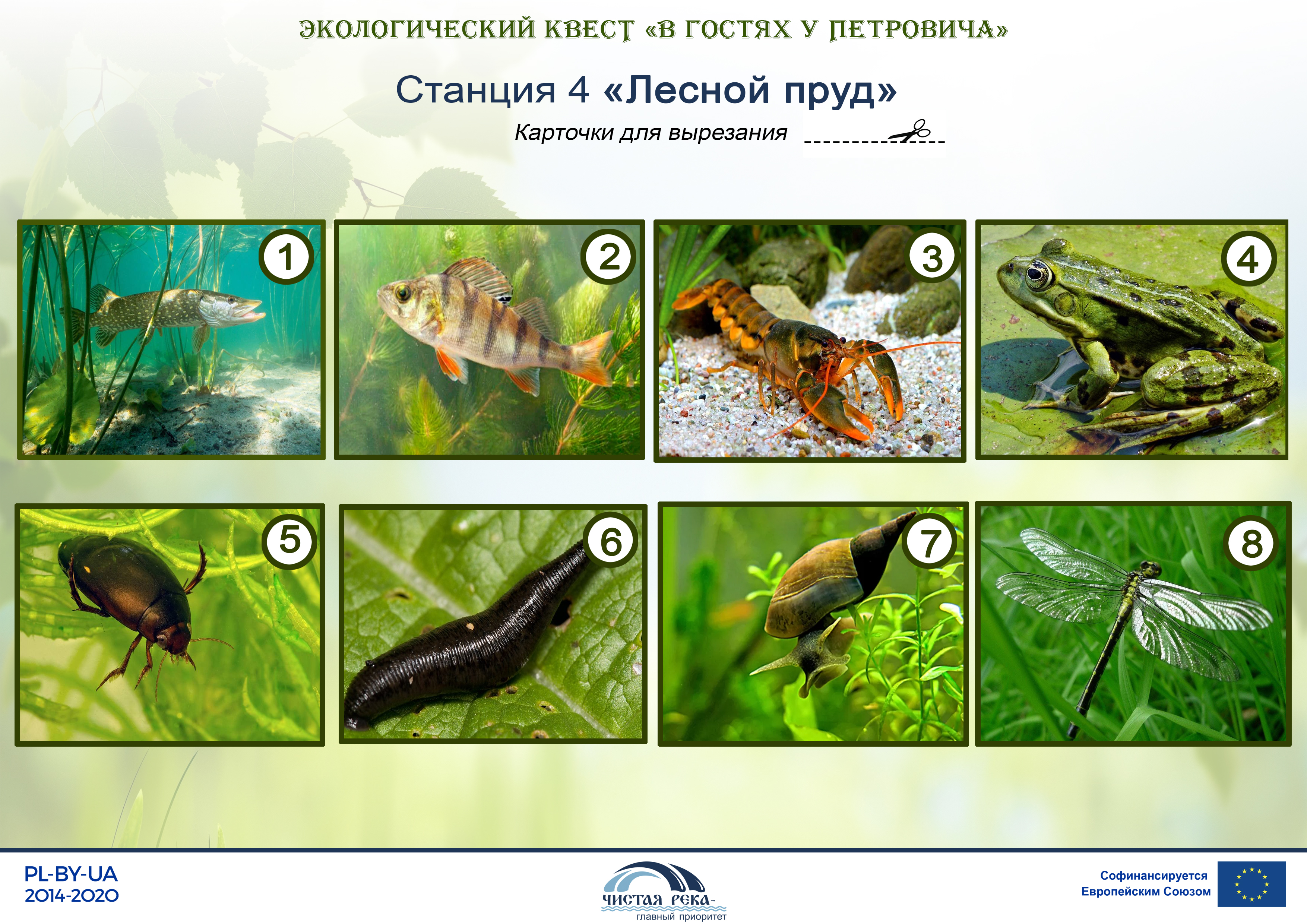 5 станция «В гостях у оленя-цветка» (вольер на территории лесничества) За красоту и изящество в Китае его называют “хуа-лу” (олень-цветок).В вольерах Петровичского лесничества пятнистые олени живут уже 19 лет. Все начиналось с двух самок и самца. Рогач Яша поселился здесь одним из первых. От благородных оленей, которые обитают в наших лесах, эти южные мигранты отличаются размерами - немного мельче. Животные добрые, общительные и легко идут на контакт. Около вольера можно понаблюдать за поведением животных, пофотографировать их. Конкурс – лучшая фотография пятнистого оленя.6 станция «Деревья – хозяева леса» (у стенда «Деревья наших лесов»Лесные деревья и кустарники – это «легкие» нашей планеты, благодаря бескрайним лесным просторам воздух насыщается кислородом, происходит активное поглощение из атмосферы вредных примесей углекислого газа.Задание: Сложить пазл с изображением различных частей дерева.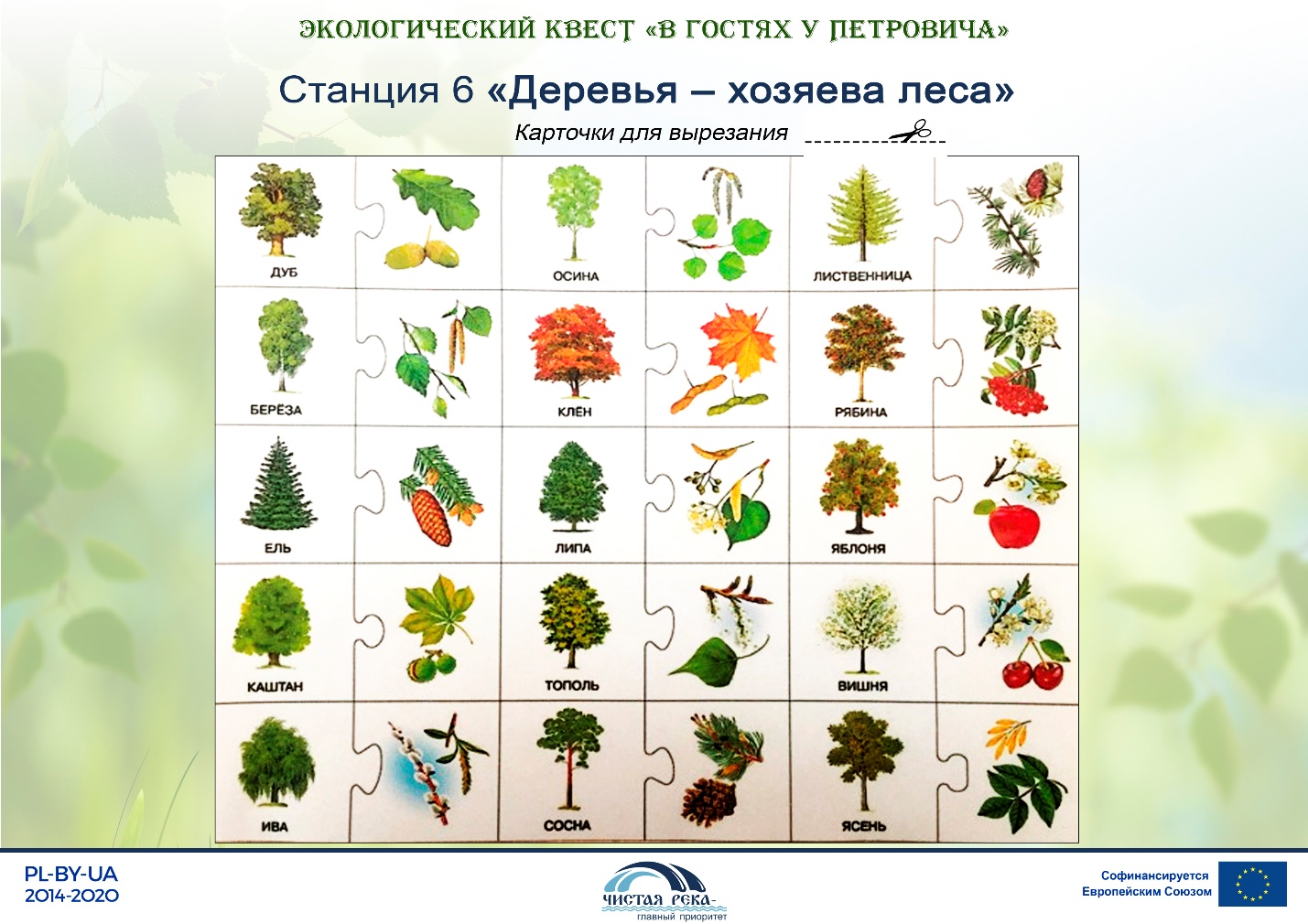 7 станция «Лесной ксилофон» Стенд «Лесной ксилофон» предназначен для развития восприятия звуков и звуковой (аудиальной) памяти. Ксилофон – древний музыкальный ударный инструмент, его название в разных языках звучит почти одинаково и в переводе с греческого означает: xulon – «дерево, древесина» + ponn – «звук».Задание 1: Предлагаем вам поиграть на ксилофоне. Подойдите к стенду и, поочередно ударяя молоточком по доскам, послушайте, как звучит каждая из пород деревьев. Задание 2: Сыграйте мелодию на ксилофоне. Другие экскурсанты должны угадать мелодию.8 станция «Юный следопыт» Дубравы отличаются высоким разнообразием животных. Плоды дуба имеют большое значение в питании многих млекопитающих. Желуди охотно поедают копытные, мышевидные грызуны, белки и другие обитатели наших лесов. Беспозвоночные являются излюбленным кормом для ежей, кротов, ящериц, лягушек и жаб.В лесу не всегда удается увидеть лесных обитателей, они очень скрытны и осторожны. Но если быть внимательными и наблюдательными, их следы хорошо заметны на земле. Сейчас мы проверим, хорошо ли вы знаете кому принадлежат следы. Задание: Сопоставить след и изображение животного.Оборудование: карточки со следами и изображением лесных обитателей.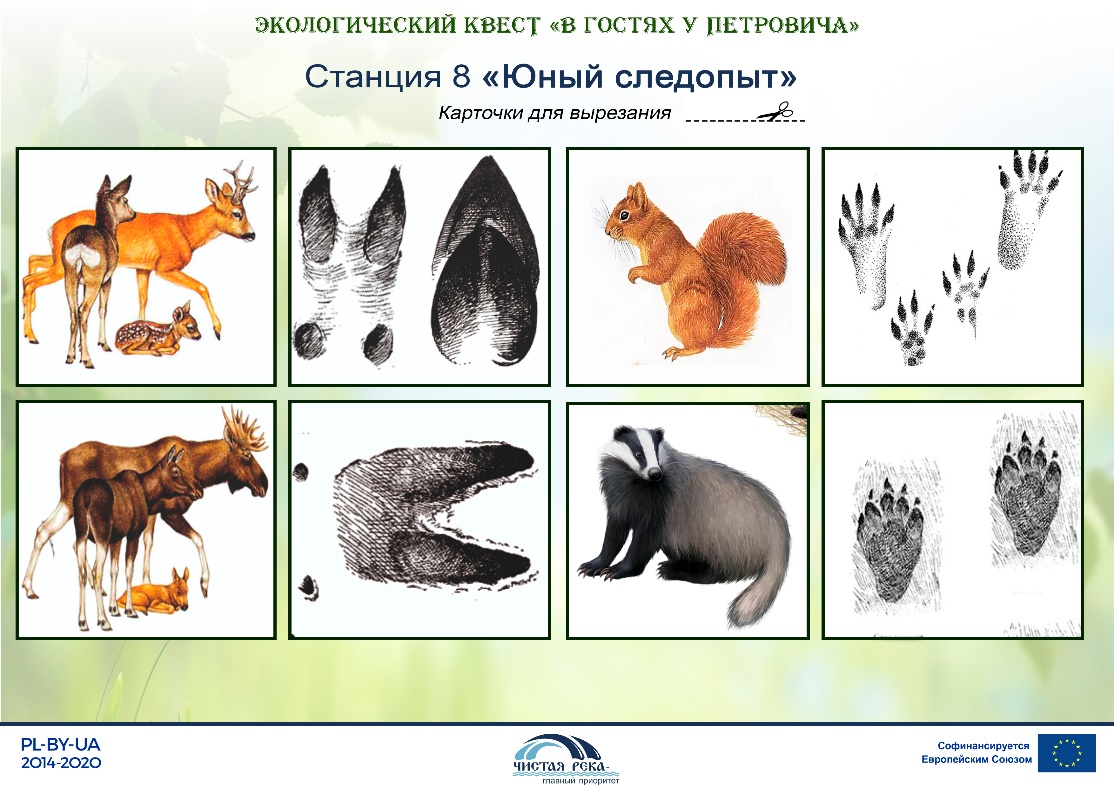 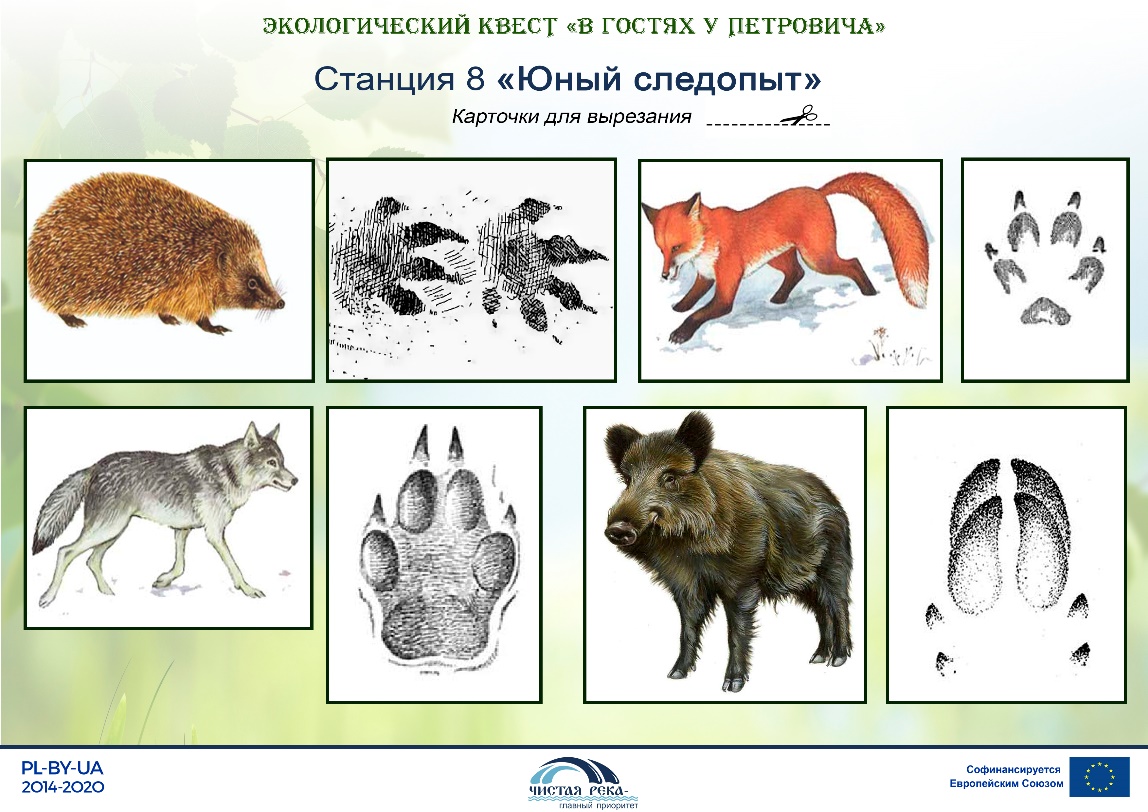 9 станция «Зеленый доктор» (у стенда № 8 «Жизнь под ногами (травянистые растения дубрав)Травяной покров дубрав отличается значительным разнообразием. Тут произрастают многие редкие и охраняемые виды растений, также встречаются лекарственные травы.Задание 1: «Скорая помощь». Ответить правильно на вопросы о лекарственных растениях.1. Какие растения используют для лечения ран? (Алоэ, подорожник, капуста...)2. Какие растения используют как жаропонижающие средства? (Малина, лимон.)3. Какое растение используют при сердечном приступе? (Валериану.)4. Как избежать солнечного удара с помощью одной известной травы? (Положить на голову лист лопуха.)5. Какие плоды употребляют люди, чтобы улучшить зрение? (Морковь, чернику.)6. Волосы, вымытые в отваре этих цветков, приобретают золотистый оттенок. Назовите их. (Цветы ромашки.)7. Какие растения можно использовать в лесу для заварки чая? (земляника, малина, душица и др.)8. Какие растения в лесу можно использовать для лечения простуды? (мать-и-мачеха, чабрец, земляника и др.)10 станция «Насекомые: друзья и враги» («Отель для насекомых»)Наблюдения за насекомыми, поселившимися в отеле для насекомых.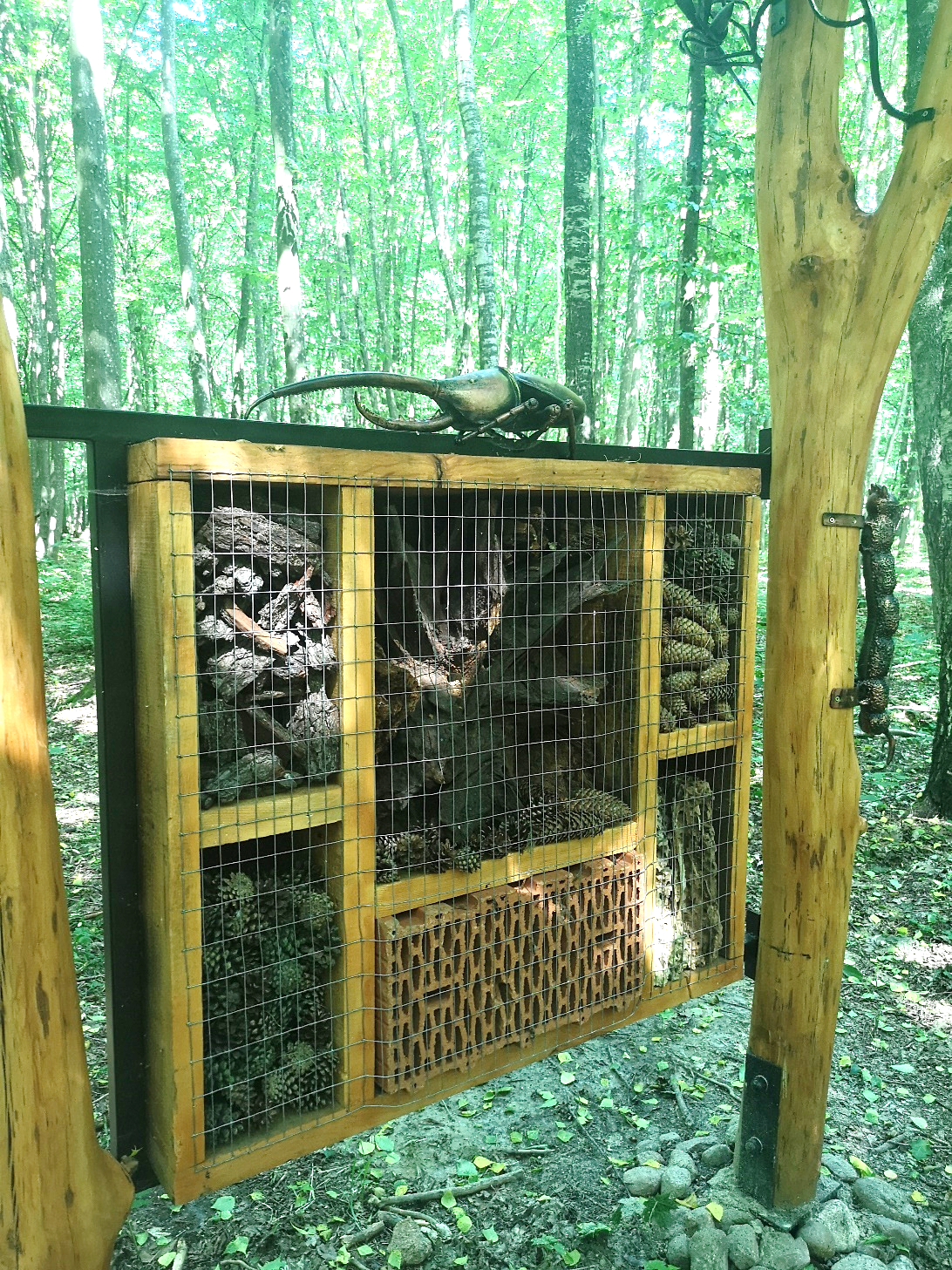 Блиц-викторина:■ Любимое лакомство аиста и цапли. Ответ: Лягушка.■ Бабочка в детстве. Ответ: Куколка, гусеница или личинка.■ Насекомое-вертолет. Ответ: Стрекоза.■ Самого не видно, а песню слышно. Ответ: Комар.■ Вредная домашняя бабочка. Ответ: Моль.■ Святящееся насекомое. Ответ: Светлячок.■ Вид бабочки. Ответ: Махаон.■ «Антенна» у жука. Ответ: Усы.■ Поющее насекомое. Ответ: Кузнечик.■ Пятиглазое насекомое. Ответ: Муха.■ Дикая родственница пчелы. Ответ: Оса.■ Кусачее вонючее насекомое-паразит. Ответ: Клоп.■ Насекомое, дающее мед. Ответ: Пчела.■ Лакомство божьей коровки. Ответ: Тля.■ Ест капусту. Ответ: Капустница.■ Враг полей, садов и огородов. Ответ: Саранча.■ Многоножка, любит жить в сыром месте. Ответ: Мокрица.■ Пчелиный домик. Ответ: Улей.■ Бабочка — любительница поесть крапиву. Ответ: Крапивница.Викторина «Все о насекомых»■ Каких полезных насекомых вы знаете? Ответ: божья коровка, муравей, пчела и др.■ Растут ли бабочки? Ответ: Нет.■ У кого три пары ножек и две пары крылышек? Ответ: У кузнечика.■ Как называют самца пчелы, не участвующего в сборе меда (в переносном смысле — бездельника)? Ответ: Трутень.■ Какое насекомое «носит чин» морского офицера? Ответ: Бабочка-адмирал.■ Какие насекомые самые опасные? Ответ: Комары — переносчики малярии.■ Не птица, а с крыльями, над цветами летает, медок собирает. Ответ: Кто это? Пчела.■ У кого ухо на задних лапках? Ответ: У кузнечика.■ Какие насекомые останавливали поезда? Ответ: Саранча (когда она густой тучей ложилась на рельсы).■ Кто работает в артели у корней лохматой ели, по буграм тащит бревно — больше плотника оно? Ответ: Муравей.■ Сколько глаз у мухи? Ответ: Пять.■ Модница крылатая, платье полосатое, ростом хоть и кроха, укусит — будет плохо. Кто это? Ответ: Оса.■ Следует ли оберегать стрекоз? Ответ: Да, они уничтожают мошек, комаров.■ Сколько ног у мухи? Ответ: Шесть.■ Откуда исходит звук, производимый кузнечиком? Ответ: Кузнечик потирает друг о дружку задние или передние лапки.■ Кто является самым опасным врагом тли? Ответ: Божья коровка и ее личинки.■ Как муравьи через канавы и ручьи перебираются? Ответ: Муравьи делают живой мост, сцепившись друг с другом ножками и челюстями, по которому переходят остальные муравьи.■ У кого нос как спица? Ответ: У комара.■ Когда и где убийство кошки каралось смертной казнью? Ответ: В Древнем Египте.■ Какой жук носит название того месяца, в котором родился? Ответ: Майский жук.11 станция «Наши пернатые друзья» (у стенда № 9, 10)Каждый день мы видим множество птиц: они сидят на ветках деревьев, смотрят на нас с крыш и переходят дорогу. Мы почти не замечаем пернатых, а ведь они — удивительные. Наблюдение за птицами и их изучение — это ещё один способ полюбить природу. Увидеть, насколько она изобретательна и мудра.Задание 1: Отгадать загадки про птиц, найти картинку с изображением.Оборудование: карточки с фотографиями птиц.1.Кто в беретке ярко-красной,В чёрной курточке атласной?На меня он не глядит,Всё стучит, стучит, стучит. (дятел)2.Кто без нот и без свирелиЛучше всех выводит трели,Голосистее, нежней?Кто же это? (соловей)3.Угадайте, что за птицаСвета яркого боится?Клюв крючком, глаза пятачком,Ушастая голова. Кто это? (сова)4.Детки домик смастерилиИ на дерево прибили.Поселился в нем певец...Как зовут его? ...(Скворец)5.В чужие гнёзда эта птица,Подбросить яйца мастерица.Ку-ку кричит подружка...Все как зовут? ...(Кукушка)6.Непоседа пёстрая, птица длиннохвостая, Птица говорливая, самая болтливая. Верещунья белобока, а зовут её ...(сорока)7.Вы его  в ночном часуОбнаружите в лесу.То молчит, то скажет вслухНеожиданное: «Ух!»(филин) 8.Кто там прыгает, шуршит,Клювом шишки потрошит?Голоском речистым, чистым –Клё! Клё! Клё! Поёт со свистом (Клёст)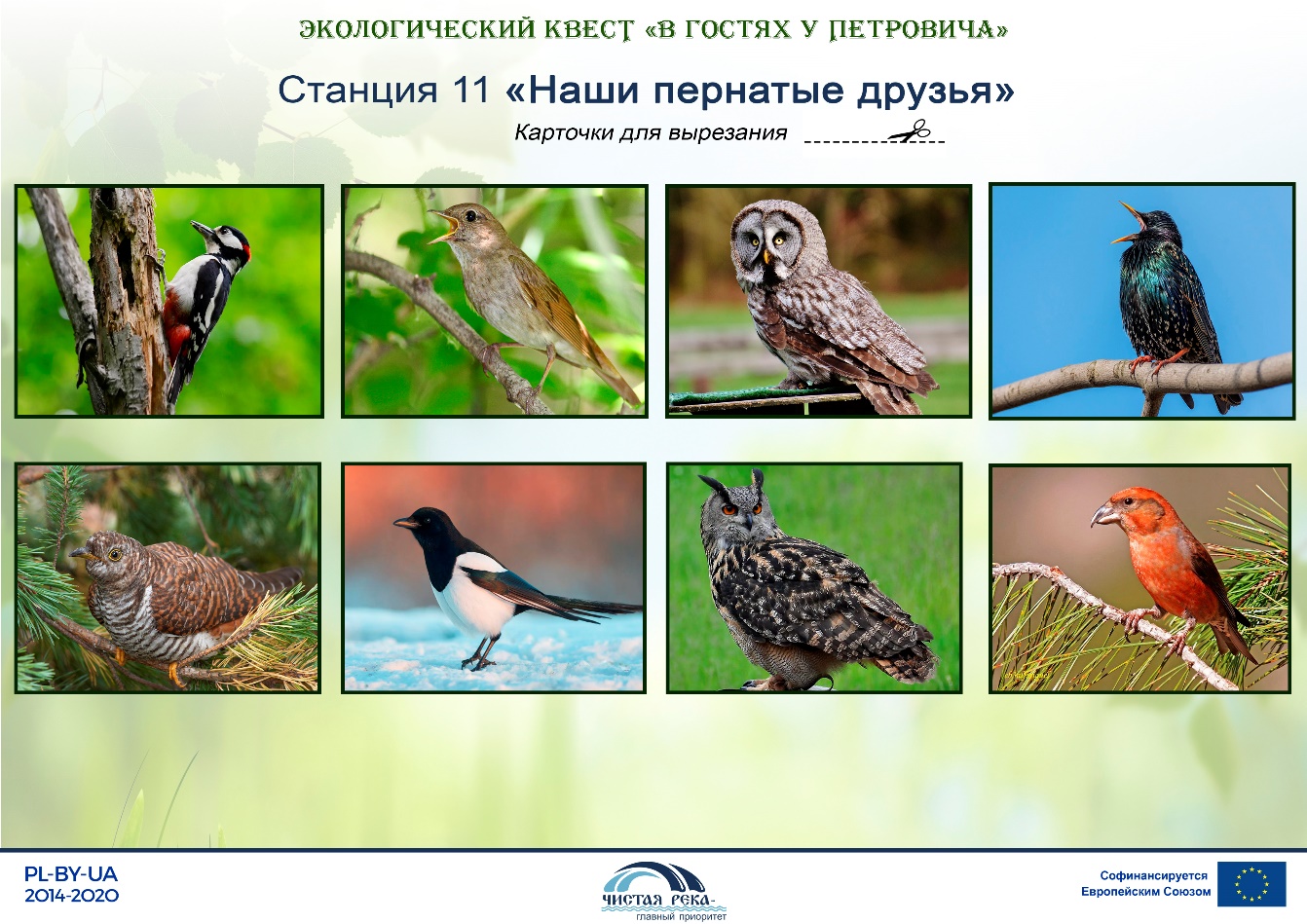 Задание 2: Отдельные части фраз необходимо так подобрать, чтобы можно было прочесть десять народных примет о птицах.Оборудование: полоски бумаги с частью пословиц.Ответ: 1 – 6, 2 – 3, 3 – 2, 4 – 7, 5 – 5, 6 – 8, 7 – 10, 8 – 9, 9 – 1, 10 – 4.Задание 3: Вспомните и запишите зимующих птиц, которые начинаются на букву «С».Оборудование: кроссворд-лесенка.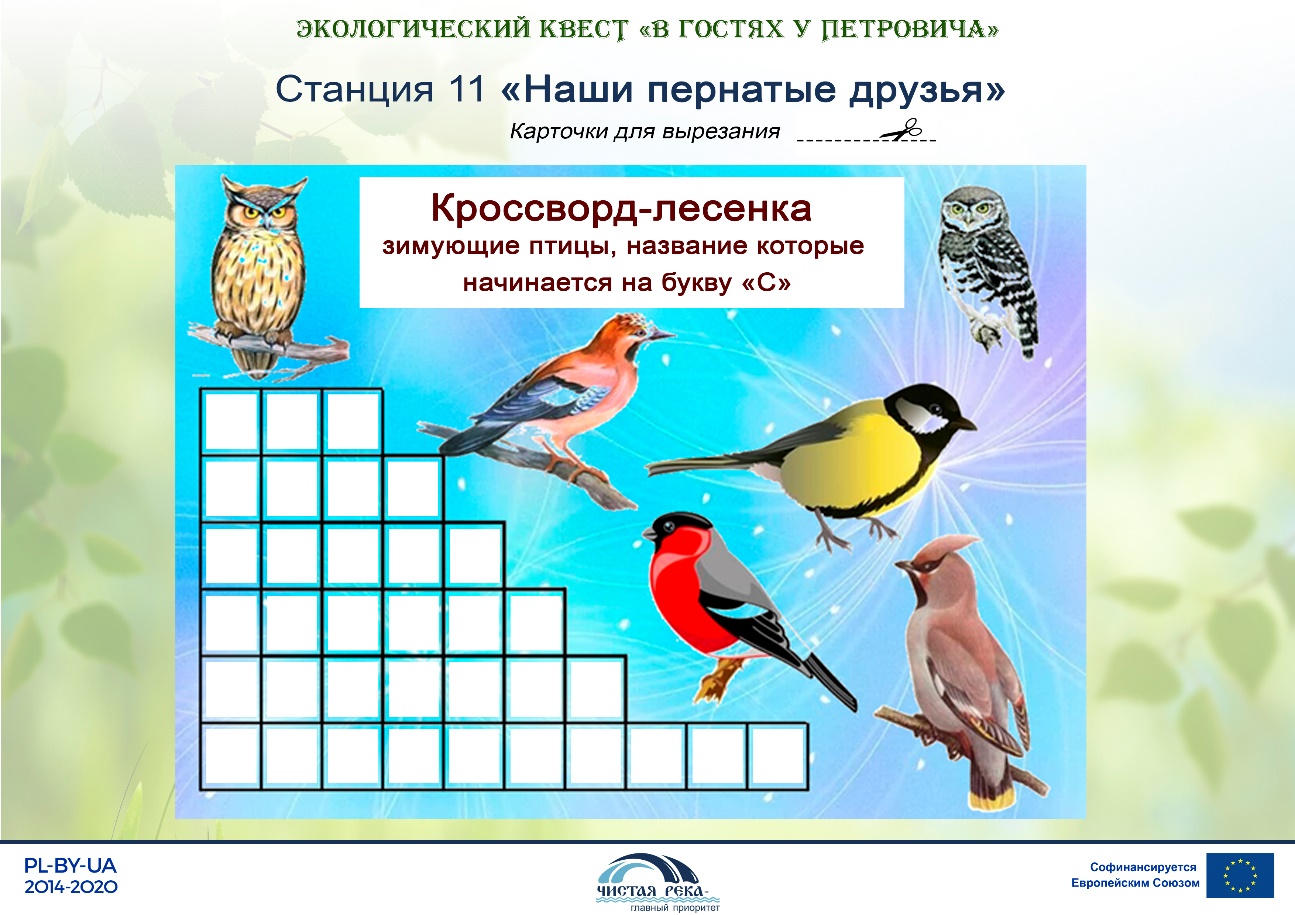 Ответ: сыч, сова, сойка, синица, снегирь, свиристель.Ты, человек, любя природу,Хоть иногда ее жалей.В увеселительных походахНе растопчи ее полей!И не исчерпывай до дна.И помни истину простую:Не жги ее напропалуюНас мало – а она одна!1. Кукушки стали куковать – …1. …весна на дворе.2. Низко ласточки летают – …2. …зима на дворе.3. Синица к избе – …3. …дождь предвещают.4. Кулик не велик, а …4. …своё болото хвалит.5. Соловей запел – …5. …скоро гром загремит.6. Прилетел кулик из заморья – …6. …морозам больше не бывать.7. Ласточка прилетела – …7. …всё-таки птица.8. Гусь летит – …8. …вывел весну из затворья.9. Грач на горе – …9. …зимушку на хвосте тянет.10. Всяк кулик…10. …вода пошла на убыль.